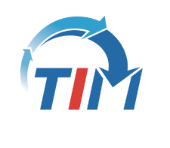 Meeting Notice: Greater Hartford            Coalition TIME:	            1:00 pm to 2:30pm DATE:		December 15, 2021PLACE:	MS Teams Meeting Join on your computer or mobile app Click here to join the meeting MEETING BEING RECORDEDPLEASE ENTER YOU NAME WHO YOU REPRESENT INTO THE CHAT BOX.  THANK YOU	AGENDA	 Items1.	Roll Call – Welcome new Coalition membersAdoption of Minutes - TIM Coalition Meeting August 25, 2021	ActionCrash Responder Safety Week November 8 – 14, 2021Updates on activitiesTIM field guide – distribution report out and future publication2021 FHWA Self-AssessmentFire Suppression StandpipeCTDOT and TIM Training Diversion PlansUnified Response ManualCT MUNICIPAL UAV TASK FORCE (CTMUTS)– Don JanelleOpen discussionAdjourn CRCOG does not discriminate on the basis of disability or language.Individuals may request auxiliary aids and/or language assistance by contacting (860) 522-2217 x4293 as soon as possible.Un interprete estará disponible para esta reunión si usted lo solicita al 860-522-2217, x4293, lo más pronto posible.Jeśli potrzebujesz tłumacza na język polski, zadzwoń (860) 522-2217, x4293 jak najszybciej.